Załącznik nr 1 na 7 str.OPIS PRZEDMIOTU ZAMÓWIENIAKamera HIKVISION Turbo HD 2 mpx DS-2CE56D8T-IT3ZE 
(2,7-13,5 mm)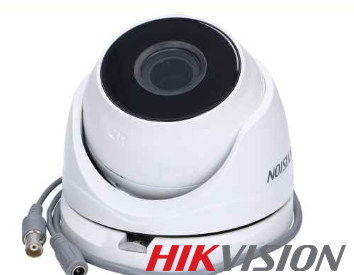 DS-2CE56D8T-IT3ZE jest kamerą kopułkową HIKVISION zaprojektowaną z myślą o nowoczesnych instalacjach telewizji przemysłowej opierającej się o standard HD-TVI, która jest nieodzownym elementem systemów zabezpieczeń osób i mienia.Wymiary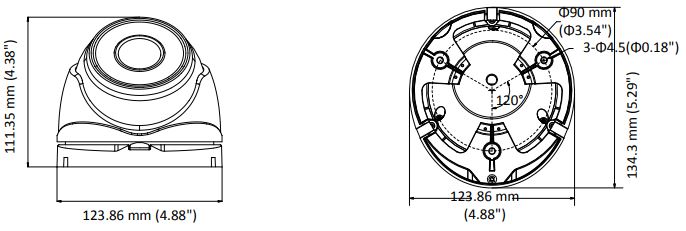 SPECYFIKACJA TECHNICZNAKamera HIKVISION Turbo HD 2 mpx DS-2CE16D8T-IT3ZF 
(2,7-13,5 mm)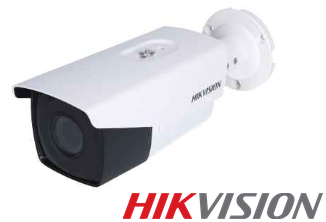 DS-2CE16D8T-IT3ZF to kamera typu bullet 4w1 należąca do niezawodnych urządzeń marki HIKVISION. Wymiary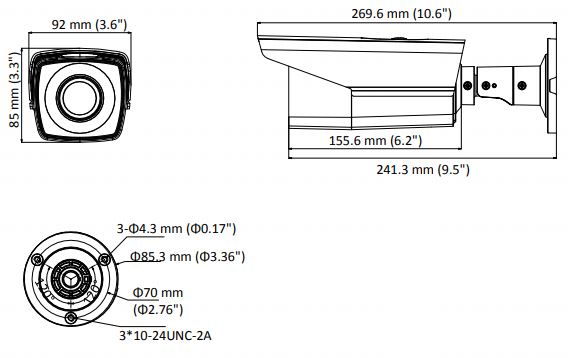 SPECYFIKACJA TECHNICZNAAkumulator Alarmtec 12V / 18 Ah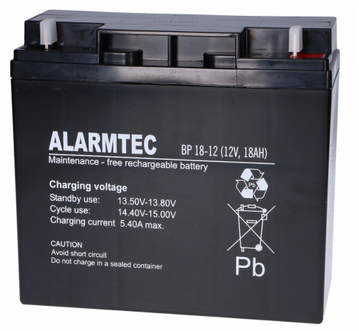 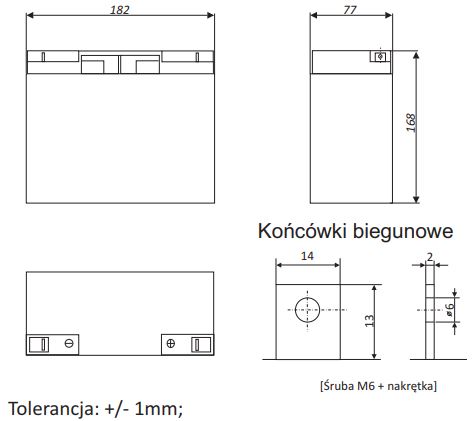 SPECYFIKACJA TECHNICZNAAkumulator Alarmtec 12V / 7 Ah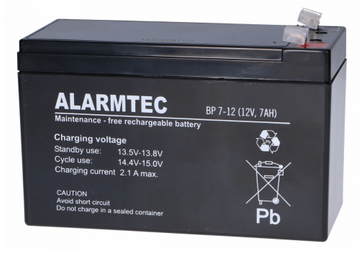 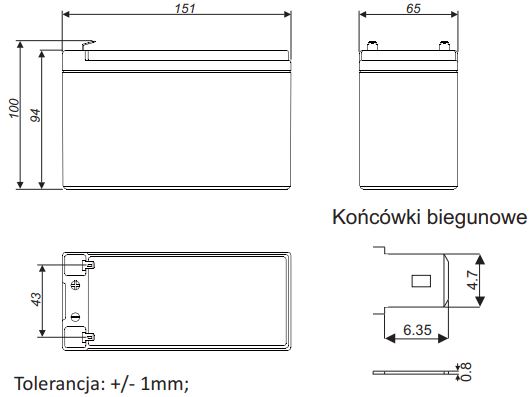 SPECYFIKACJA TECHNICZNAKonwerter HDMI/LAN   HDMI-EX-120-V4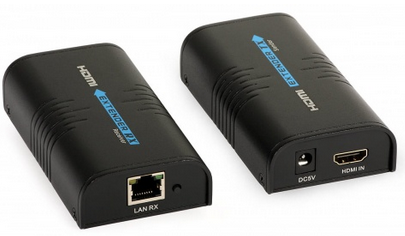 Konwerter HDMI na IP marki Signal HD umożliwia podłączenie sygnału wysokiej rozdzielczości (HD) do odbiornika (telewizor, monitor) wyposażonego w złącze HDMI poprzez skrętkę komputerową kat 5e lub kat. 6. W zestawie znajdują się nadajnik oraz odbiornik.Dane techniczne:Puszka DS-1280ZJ-M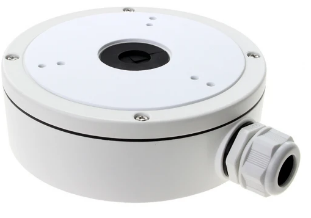 Puszka DS-1280ZJ-S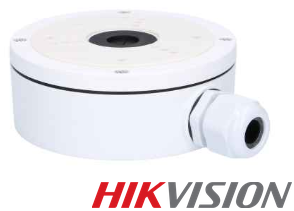 DS-1280ZJ-S to wodoodporna puszka montażowa dedykowana do kamer Hikvision, pozwala na ukrycie przewodów w przypadku montażu na płaszczyźnie sufitów betonowych.SPECYFIKACJA TECHNICZNA OBIEKTYW Przetwornik 2 MP CMOS System PAL/NTSC Prędkość przetwarzania PAL: 1080p @ 25 kl/s
 NTSC: 1080p @ 30 kl/s Rozdzielczość 1920x1080 Czułość 0.003 Lux @ (F1.2, AGC ON), 0 Lux z IR Migawka 1/25 (1/30) s to 1/50,000 s Ogniskowa 2,7-13,5 mm Kąt widzenia 103-32,1° Mocowanie obiektywu M14 Dzień/Noc mechniczny filtr IR Zakres regulacji poziomo: 0 to 360°, nachylenie: 0 to 75°, obrót: 0 to 360° Oświetlacz 60 metrów MENU WDR WDR 130dB Funkcje obrazu AGC, BLC, HLC, Brightness, Sharpness, DNR, Mirror, Smar IR, maski prywatności, detekcja ruchu Język angielski ZŁĄCZA Wyjścia wideo 1 wyjście TVI POZOSTAŁE Warunki pracy -40°C to 60°C, wilgotność maksymalnie 90% Zasilanie 12VDC, PoC Pobór mocy max 8,2W Materiał metal Wymiary 134,3x123,86x111,35mm Waga 610g OBIEKTYW Przetwornik 2.0 megapixel progressive scan CMOS Sygnał PAL/NTSC Efektywne piksele 1920 (H) × 1080 (V) Czułość 0.003Lux @ (F1.2, AGC wł.), 0 Lux IR wł. Migawka 1/25 (1/30) s to 1/50,000 s Ogniskowa 2.7-13.5mm Kąt widzenia 32,1-103o Mocowanie obiektywu M14 Dzień/Noc mechaniczny filtr IR Zakres regulacji poziomo: 0 to 360°, nachylenie: 0 to 90°, obrót: 0 to 360° Oświetlacz IR 60m Prędkość nagrywania PAL: 1080p@25fps 
 NTSC: 1080p@30fps MENU Funkcje dodatkowe AGC, ATW, WDR, BLC, HLC, 3D DNR, Brightness, Sharpness, Mirror, Smart IR Dzień/Noc Auto/kolor/bw Maski prywatności 4 Detekcja ruchu 4 obszary Język angielski POZOSTAŁE Warunki pracy -40°C to 60°C, wilgotność maksymalnie 90% Zasilanie 12VDC, 24VAC Pobór mocy max 7,5W Komunikacja Up the coax, Protocol: HIKVISION-C (TVI output) Klasa szczelności IP67 Wymiary 85x92x269,6mm Waga 910g Napięcie znamionowe 12V Pojemność znamionowa 18 Ah/ C20 Żywotność projektowana 3 - 5 lat w 20oC wg Eurobat Grupa Standard Commercial Waga ~ 5,32 kg Wymiary 168x182x77mm Rezystancja wewnętrzna <16mOhm Napięcie ładowania w 25oC Praca buforowa 13,65V ± 0,15V
 Praca cykliczna 14,70V  ± 0,30V Prąd ładowania Zalecany 1,8A
 Maksymalny 5,4A Maks. prąd rozładowania (5s) 270A Zakres temp. otoczenia składowanie od -15oC do 40oC
 ładowanie od 0oC do 40oC
 rozładowanie od -15oC do 50oC Typ obudowy Standardowa ABS UL 94-HB
 Trudnopalna (opcjonalna) ABS UL 94-V0 Napięcie znamionowe 12V Pojemność znamionowa 7 Ah/ C20 Żywotność projektowana 3 - 5 lat w 20oC wg Eurobat Grupa Standard Commercial Waga ~ 2,05 kg Wymiary 99x151x65mm Rezystancja wewnętrzna <23mOhm Napięcie ładowania w 25oC Praca buforowa 13,65V ± 0,15V
 Praca cykliczna 14,70V  ± 0,30V Prąd ładowania Zalecany 0,7A
 Maksymalny 2,1A Maks. prąd rozładowania (5s) 105A Zakres temp. otoczenia składowanie od -15oC do 40oC
 ładowanie od 0oC do 40oC
 rozładowanie od -15oC do 50oC Typ obudowy Standardowa ABS UL 94-HB
 Trudnopalna (opcjonalna) ABS UL 94-V0Nazwa:Konwerter HDMI na IPObsługiwane formaty Video:DTV/HDTV: 480i/576i/480p/576p/720p/1080i/1080pMaksymalna długość skrętki kat.5e:100 mProtokół:HDbitTTemperatura pracy:-10...60 ºCWilgotność:20%-90% (bez kondensacji)Wymiary:110x58x26 mmZasilanie:AC 230 V /  DC 5 V ProducentHikvisionModelDS-1280ZJ-MŚrednica157 mmMateriałAluminiumKolorBiałyDystans od powierzchni53.4 mmWaga0,62 kgWymiaryΦ 157×185×51.5mmZastosowanieHWT-T320-VF
HWT-T340-VF
HWT-T220-M
HWT-T240-MHWT-T320-VF
HWT-T340-VF
HWT-T220-M
HWT-T240-M Typ obudowy pasującej kamery bullet Kolor obudowy biały Materiał aluminium Wymiary 137x137x51,5mm Waga 527g